МИНИСТЕРСТВО ОБЩЕГО И ПРОФЕССИОНАЛЬНОГО ОБРАЗОВАНИЯ СВЕРДЛОВСКОЙ ОБЛАСТИГосударственное бюджетное  образовательное учреждение Свердловской области для детей, нуждающихся в психолого-педагогической и медико-социальной помощи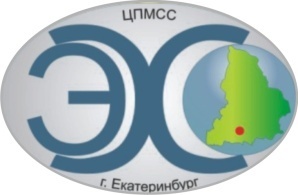 Центр психолого-медико-социального сопровождения «Эхо»ГБОУ СО «ЦПМСС «Эхо»Урок  природоведения в 5-ом классепо теме "Воздух. Состав воздуха"Учитель: Коногорова Н.В.,учитель географииРабота одобренаМетодическим объединениемучителей – предметников гуманитарного, естественно-географического, информационно- математического и технологического циклов (протокол  № 7  от  27.03. 2015г )Екатеринбург2015г.Тема: Воздух. Состав воздуха.Цель урока: исследовать состав воздуха, которым мы дышимЗадачи урока:Образовательная: Закрепить на практике состав воздуха и некоторые его свойства;Организовать исследование состава воздуха в помещении;Развивающая задача: Развивать умения анализировать, строить гипотезы, выводы, доказательства.Развивать умение работать с цифровыми датчиками PASCO и понимать полученные графикиВоспитательная: Поддерживать осознание причастности каждого обучающегося в результат совместной учебной деятельности.Воспитание толерантности.Форма урока: урок-исследование в системно-деятельностном подходе с использованием цифровых лабораторий PASCOТип урока: комбинированныйФорма организации учебной деятельности: индивидуально – групповая, фронтальная.Методы: репродуктивный, частично-поисковый, исследовательский.Оборудование:специальное: ноутбук, проектор мультимедиа, интерактивная доска SmartBoard, программное обеспечение SPARKvue для цифровой лаборатории PASCO, цифровой датчик кислорода PASCO, цифровой датчик углекислого газа PASCO, интерфейс SPARKLink,стационарная звукоусиливающая аппаратура/индивидуальные слуховые аппаратыдополнительное: стакан с водой, бутылка с водой, трубочка, веер, воздушный шар, кусочки сахара, салфетка.Дидактические материалы: сценарий урока в программе SPARKvue, рабочий лист успехаКомпетенции: информационная, коммуникативная, самоорганизационная.Ход урока№Структурные  элементыДеятельность учителяДеятельность учащихсяПланируемые результаты УУДЦель этапа12Организацион-ный момент(1 мин.)+ мотивация к учебной деятельности(1 мин.)(Речевая зарядка)(3 мин)- Здравствуйте, ребята.- Поздоровайтесь с гостями!- Послушайте загадку и подумайте, о чём идёт речь.** Через нос проходит в грудьИ обратный держит путь.Он невидимый и всё жеБез него мы жить не можем.(слайд 1 – Загадка-мотивация)- Сегодня мы будем говорить о воздухе.- Вы готовы к работе?- Говорите хорошо и внимательно слушайте меня.- Послушайте тему урока.- Какая тема урока?- Запишите в листе успеха фамилию, имя, класс и тему урока.- Какое у вас настроение?(слайд 2 – Организационный момент, речевая зарядка)- Молодцы.- Дети приветствуют учителя и гостей- Слушают загадку, отвечают- Отвечают на вопрос- Проговаривают речевую зарядку (сами совместно с учителем)- Слушают учителя- Сообщают тему урока- Записывают в листе успеха свою фамилию, имя, класс и тему урока.- Отвечают и отмечают своё настроение в листе успехаЛичностные: умение соблюдать дисциплину на уроке, уважительно относиться к учителю и одноклассникамРегулятивные: умение организовывать выполнение заданий учителяВключение учащихся в учебную деятельность,создание доброжелательной атмосферыМотивация на учебу, создание ситуации успеха3Постановка цели и задач.(1 мин)- Тема урока: Воздух. Состав воздуха.– Сегодня у нас будет урок – исследование.- Мы будем исследовать воздух.- Что мы с вами будем исследовать?- Дети слушают учителя, отвечают на вопрос.Определение цели урока4Актуализация знаний.(10 мин.)- Мы знаем, что воздух бесцветный. Но воздух можно увидеть и почувствовать.- Сейчас будем работать в группах.- 1 группа - ….. (выбор действий из списка)- Покажите, как можно увидеть воздух.- 2 группа - …,. (выбор действий из списка)- Покажите, как можно почувствовать воздух. (слайд 3 – Актуализация знаний)- Мы знаем, что воздух – это смесь различных газов.- В состав воздуха входят: азот, кислород и другие газы.- Ответьте на вопросы:1. Какого газа в составе воздуха больше,2, Какие газы входят в состав воздуха?3. Сколько процентов кислорода в составе воздуха?(слайд 4 – Диаграмма «Состав воздуха»)- Человек дышит постоянно.- При дыхании человек поглощает кислород, а выделяет углекислый газ.- Ответьте на вопросы:1. Какой газ необходим для дыхания?2. Какой газ выделяется при дыхании?(слайд 5 – Дыхание человека)- Дети выполняют действия:* подуть на руку* помахать веером* подуть через трубочку в бутылку с водой* надуть шарик* привести в движение салфетку* положить сахар в стакан с водой- Ребята, которые входят в состав 1 группы, подходят к столу,  по одному выполняют действия и произносят- Ребята, которые входят в состав 2 группы, подходят к столу,  по одному выполняют действия и произносят- Дети отвечают на вопросы- Записывают краткие ответы в листе успеха- Слушают учителя и следят за его действиями (показывает на картинке вдох-выдох)- Дети отвечают на вопросыЛичностные УУД:смыслообразо-вание – формирование границ собственного знания и незнанияПознавательные УУД:использование знаково-символических средств для решения задач (круговая диаграмма)Информационно – коммуникати-вные УУД:извлечение необходимой информации из источниковРазвитиепознавательного интереса учащихсяПовторение тех знаний, которые необходимы для построения нового знания (повторение некоторых свойств воздуха и состава воздуха)5Физминутка(2 мин)- А сейчас мы с вами  отдохнём и немного потанцуем.(слайд 6 – Физминутка)- Выполняют танцевальные движения по образцу.Профилактика переутомления6Первичное усвоение новых знаний(планирование поиска решения)(10 мин)- Сейчас мы будем исследовать воздух.- Для исследования нам понадобятся:* ноутбук* интерфейс* датчик кислорода* датчик углекислого газа- Будем снова работатьгруппами. - 1 группа будет исследовать содержание кислорода в воздухе.- 2 группа будет исследовать содержание углекислого газа в воздухе.(слайд 7 –Оборудование)- группа 1:* Измеряет содержание кислорода в воздухе, которым мы дышим* Измеряет содержание кислорода в выдыхаемом воздухе- Как вы думаете: количество  кислорода в выдыхаемом воздухе увеличится – уменьшится – не изменится (слайд 8 – Измерение содержания кислорода)- группа 2:* Измеряет содержание углекислого газа в воздухе, которым мы дышим* Измеряет содержание углекислого газа в выдыхаемом воздухе- Как вы думаете: количество  углекислого газа в выдыхаемом воздухе увеличится – уменьшится – не изменится (слайд 9 – Измерение содержания углекислого газа)- Дети слушают учителя, 1 ученик показывает оборудование, необходимое для эксперимента.- Ребята делятся на группы.- 1 группа выполняет 2 эксперимента- Называют предполагаемый ответ, после исследования проверяют его- 2 группа выполняет 2 экспенримента- Называют предполагаемый ответ, после исследования проверяют егоПознавательные УУД:постановка и решение проблемы,использование методов наблюдения и экспериментов, сравнения и умения различать мнение и доказательствоКоммуникатив-ные УУД:умение договариваться и приходить к общему решению в совместной деятельностиРегулятивные УУД:принимать и сохранять учебную задачу, планировать своё действие в соответствии с поставленной задачейПознавательные УУД:логические учебные действия – умение осуществлять сравнение по заданным критериямИсследованиеКоординирование слаженной работы7Первичная проверка понимания(5 мин)- А сейчас мы с вами подведём итоги.1. Воздух – это смесь газов.2. В составе воздуха больше всего азота.3. Содержание кислорода в воздухе составляет 21 процент.4. Количество кислорода в выдыхаемом воздухе меньше.5. Количество углекислого газа в выдыхаемом воздухе больше.6. Для дыхания нужен кислород.7. В процессе дыхания выделяется углекислый газ.8. Сегодня на уроке мы исследовали воздух.(слайд 10 – Выводы)- Дети поочерёдно читают предложение и дополняют его по смыслу.Познавательные УУД:осознанное и произвольное построение речевого высказыванияКоммуникатив-ные УУД:умение формулировать собственное мнениеИнформационно- коммуникатив-ные УУД:адекватное восприятие устной речи, осознанное чтениеПроверить качество запоминания нового материала8Первичное закрепление(3 мин)- А сейчас мы выполним небольшой тест.* Человеку для дыхания нужен (углекислый газ, кислород, азот)* При дыхании человек выделяет (азот, кислород, углекислый газ)* Содержание кислорода в выдыхаемом воздухе (больше, меньше, одинаково)* Содержание углекислого газа в выдыхаемом воздухе (больше, меньше, одинаково)(слайд 11 – Опрос)- Дети выполняют задания теста в листе успеха, а 1 обучающийся выполняет тест у доски- Проверка заданийПознавательные УУД:осознанное и произвольное построение речевого высказыванияПроверить качество запоминания основного материала9Домашнее задание(2 мин)- Вспомните изученные свойства воздуха.- Начертите в тетради таблицу и заполните её.Учителем выдаётся карточка с домашним заданием.(слайд 12 – Домашнее задание)Познавательные УУД:осуществление поиска необходимой информации для выполнения заданияИндивидуальная творческая работа обучающихся10Рефлексия(Контроль усвоения, обсуждение допущенных ошибок и их коррекция)Оценивание учителем, самооценка(2 мин) - Молодцы.- Сегодня все хорошо поработали.- Вам понравился урок?- В листе успеха поставьте себе оценку и отметьте своё настроение. (слайд 13 –Рефлексия)- Обучающиеся отвечают на вопросы, делают записи в листе успеха (самооценка).Личностные УУД:самоопределение (развитие я-концепции и самооценки)Регулятивные УУД:адекватно воспринимать оценку учителя, объективное оценивание своих учебных достиженийРазвивать навыки самооценки